Муниципальное образование город ТоржокТоржокская городская ДумаРЕШЕНИЕ24.10.2017                                                                                                                           № 117О протесте заместителя прокурораТверской межрайоннойтранспортной прокуратуры Заместителем прокурора Тверской межрайонной транспортной прокуратуры  внесен протест на пункт 8.2.27 Правил благоустройства территории муниципального образования город Торжок, утвержденных решением Торжокской городской Думы 
от 24.12.2012 № 152, (далее – Правила благоустройства).Указанным пунктом Правил благоустройства установлено, что железнодорожные пути, проходящие в черте города в пределах полосы отчуждения (откосы выемок и насыпей, переезды переходы через пути) убираются и содержатся силами и средствами железнодорожных организаций, эксплуатирующих данные сооружения.Вместе с тем, согласно пункту 1 статьи 9 Федерального закона от 10.01.2003            № 17-ФЗ «О железнодорожном транспорте в Российской Федерации» земли железнодорожного транспорта должны использоваться в соответствии с земельным, градостроительным, экологическим, санитарным, противопожарным и иным законодательством Российской Федерации. Размеры земельных участков, в том числе полосы отвода, определяются проектно-сметной документацией, согласованной в порядке, установленном земельным законодательством Российской Федерации. Порядок установления и использования полос отвода определяется Правительством Российской Федерации. Аналогичную норму содержит и статья 90 Земельного кодекса РФ.Таким образом, пункт 8.2.27 Правил благоустройства противоречит нормам действующего законодательства и принят с превышением полномочий представительного органа местного самоуправления.Рассмотрев указанный протест заместителя прокурора Тверской 
межрайонной транспортной прокуратуры, Торжокская городская Дума
решила: 1. Признать протест подлежащим удовлетворению.2. Внести изменения в Правила благоустройства территории муниципального образования город Торжок, утвержденные решением Торжокской городской Думы 
от 24.12.2012 № 152 (в редакции решений Торжокской городской Думы от 26.03.2013       № 162, от 28.08.2013 № 195, от 12.02.2014 № 228): пункт 8.2.27 исключить.3. Настоящее Решение вступает в силу со дня его официального опубликования и подлежит размещению в свободном доступе на официальных сайтах администрации города Торжка и Торжокской городской Думы в информационно-телекоммуникационной сети Интернет.Председатель Торжокской городской Думы 	В.И. ЖитковГлава муниципального образования город Торжок                                    А.А. Рубайло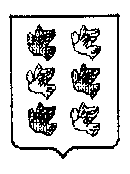 